INDYWIDUALNA KARTA ZGŁOSZENIA47 Centralnego Zlotu Przodowników turystyki MotorowejKlub/sekcja…………………………………………………………………………...…………………………………………w…………………………………………..1. Imię i nazwisko…………………………………………………………………...2. Adres zamieszkania……………………………………………………………….3. Telefon, ICE  ……………………………………………………….4. Nr PESEL…………………………………………………………………………5. Nr Legitymacji PTTK (aktualne składki)………………..……………………….6. Koszulka  T-shirt rozmiar /S, M, L, XL, XXL/  wpisz   …………….7. Wpisowe w wysokości ………. wpłacono na adres8.  Wpłata za wycieczkę ……………………………Oddział Zakładowy PTTK przy PKN ORLEN ul. Chemików 7 09-411 Płock
                             Nr Konta PKO BP I Oddział Płock                        05 1020 3974 0000 5002 0103 6268                            z dopiskiem „Zlot Motorowy 2018”9. Oświadczam że regulamin zlotu jest mi znany i zobowiązuję się do         przestrzegania jego treści, oraz zaleceń kierownictwa imprezy.-  Wyrażam zgodę……, nie wyrażam zgody…… na przetwarzanie moich danych osobowych dla potrzeb organizatorów zlotu zgodnie z ustawą z dnia 29 sierpnia1997r. o ochronie danych osobowych /tekst jednolity Dz.U. 2016,  poz. 922 z późniejszymi zmianami/. Wyrażam zgodę na   rozpowszechnianie mojego wizerunku w mediach i na stronach   internetowych Oddziału Zakładowego PTTK przy PKN ORLEN i ZG PTTK w celach informacyjnych,  reklamowych, promocyjnych /zgodnie z art. 81 ustawy o prawie autorskim i prawach pokrewnych/.…………………………………………                                      czytelny podpis                                      (za osoby niepełnoletnie podpisuje rodzic lub opiekun)w razie potrzeby prosimy o skopiowanie odpowiedniej ilości zgłoszeń                   INDYWIDUALNA KARTA ZGŁOSZENIA47 Centralnego Zlotu Przodowników Turystyki MotorowejKlub/sekcja…………………………………………………………………………...…………………………………………w…………………………………………...1. Imię i nazwisko…………………………………………………………………...2. Adres zamieszkania……………………………………………………………….3. Telefon, ICE  ………………………………………………………4. Nr PESEL…………………………………………………………………………5. Nr Legitymacji PTTK (aktualne składki)………………..……………………….6. Koszulka T-shirt rozmiar  /S, M, L, XL, XXL/ wpisz …………..7. Wpisowe w wysokości ………. wpłacono na adres8.  Wpłata za wycieczkę ………………………………..Oddział Zakładowy PTTK przy PKN ORLEN ul. Chemików 7 09-411 Płock
                              Nr Konta PKO BP I Oddział Płock                        05 1020 3974 0000 5002 0103 6268                            z dopiskiem „Zlot Motorowy 2018”9. Oświadczam że regulamin zlotu jest mi znany i zobowiązuję się do         przestrzegania jego treści, oraz zaleceń kierownictwa imprezy.-  Wyrażam zgodę…… , nie wyrażam zgody…….na przetwarzanie moich danych osobowych dla potrzeb organizatorów zlotu zgodnie z ustawą z dnia 29 sierpnia 1997r. o ochronie danych osobowych /tekst jednolity Dz.U. 2016,poz. 922 z późniejszymi zmianami/. Wyrażam zgodę na    rozpowszechnianie mojego wizerunku w mediach i na stronach    internetowych Oddziału Zakładowego PTTK przy PKN ORLEN i         ZG PTTK w celach informacyjnych,  reklamowych, promocyjnych /zgodnie z art. 81 ustawy o prawie autorskim i prawach pokrewnych/.                                                                 …………………………………………                                      czytelny podpis                                      (za osoby niepełnoletnie podpisuje rodzic lub opiekun)w razie potrzeby prosimy o skopiowanie odpowiedniej ilości zgłoszeń.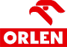 